Згадавши відомі крилаті фрази і їх значення, відгадайте загадані слова.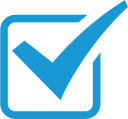 На них можна повісити локшину. Їх можна розвісити, як білизну на мотузці. Вони в’януть, як квіти у вазі. На них може наступити ведмідь.Його ковтають, не маючи бажання говорити. За нього тягнуть і смикають того, хто не хоче говорити. Його тримають за зубами або ковтають, якщо не хочуть говорити зайвого. Його можна зламати, якщо говорити щось незрозуміле і нерозбірливе. Ним може злизати корова. Ним можна вилизати дочиста.Його вішають, засмучуючись. Його задирають. Його скрізь пхають, втручаючись у чужі справи. Його можна втерти. Його не підточить комар. Його тримають за вітром, якщо знають перспективний розвиток чогось. Далі нього не бачать люди, обмежені своїми інтересами. З-під нього забирають щось у неуважних.Її товчуть у ступі або носять у решеті, коли роблять марну справу. Коли не хочуть говорити, то набирають її у рот. Нею можна розлити вірних друзів. З неї виходять сухими, сховавши в неї кінці. На її краплини схожі близнюки. Її можна пити з лиця.Знайди логічну закономірність у розміщенні слів й допиши ще одне (з поданих у дужках)А) Шкандибати, крокувати, бігти, ... (плестися, йти, мчати, марширувати)Б) Метр, літо, кілограм, черепаха, ... (телевізор, холодильник, бібліотека)Злий, чорний, широкий, небезпечний, ... (добрий, недовірливий, безтурботний)Ліс, вітер, калина, морозиво, ... (велосипедист, шофер, водолаз)(Закономірність вибору – у кількості складів, яка зростає)Знайди закономірність розташування слів й допиши решту слів.Абетка, автобус, агітатор, аґрус, ... (аероплан, акація, адреса)Перетвори хибні судження на правильні.У слові ячмінь звуків більше, ніж букв.У слові щавель звуків менше, ніж букв.У слові вальс звуків стільки ж, скільки і букв.Знайди хибне судження і перетвори його на правильне.Скільки в слові голосних, стільки в ньому і складів.Буквою щ позначають приголосний [ щ ].Односкладові слова не можна переносити.У слові день букв більше, ніж звуків.Склади два речення зі словом зірка так, щоб у першому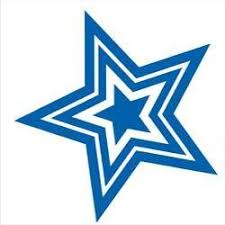 цей іменник відповідав на питання що?, а в другому – напитання хто?Вставте числа, числівники у відомі фразеологізми.Відчувати себе безмежно щасливим - на …небі від щастя  Дуже розумний - ... п'ядей у лобі.Куди завгодно, куди захочеться - на всі ... сторони.Дуже мало, не вистачає - на ... зуб.Схожі, відрізняються - як ... краплі (води).Одночасно зробити дві справи, домогтися здійснення двох цілей - вбити ... зайців.Для позначення людей, які не виконують обіцянки, кажуть: у нього ... п'ятниць на тижні.Розгадай ребуси. Запиши відгадки і синоніми до них.(абетка)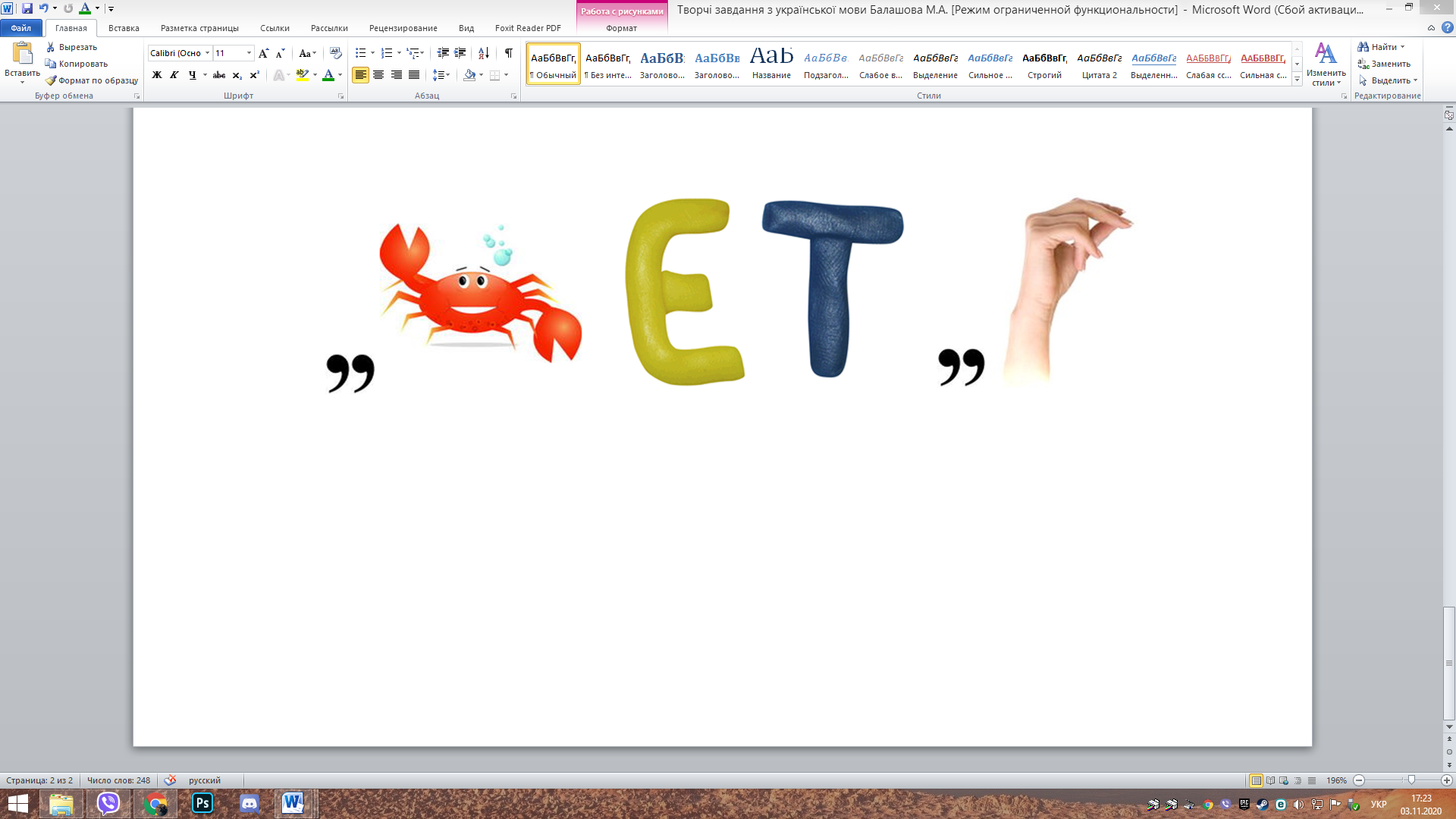 (світлина)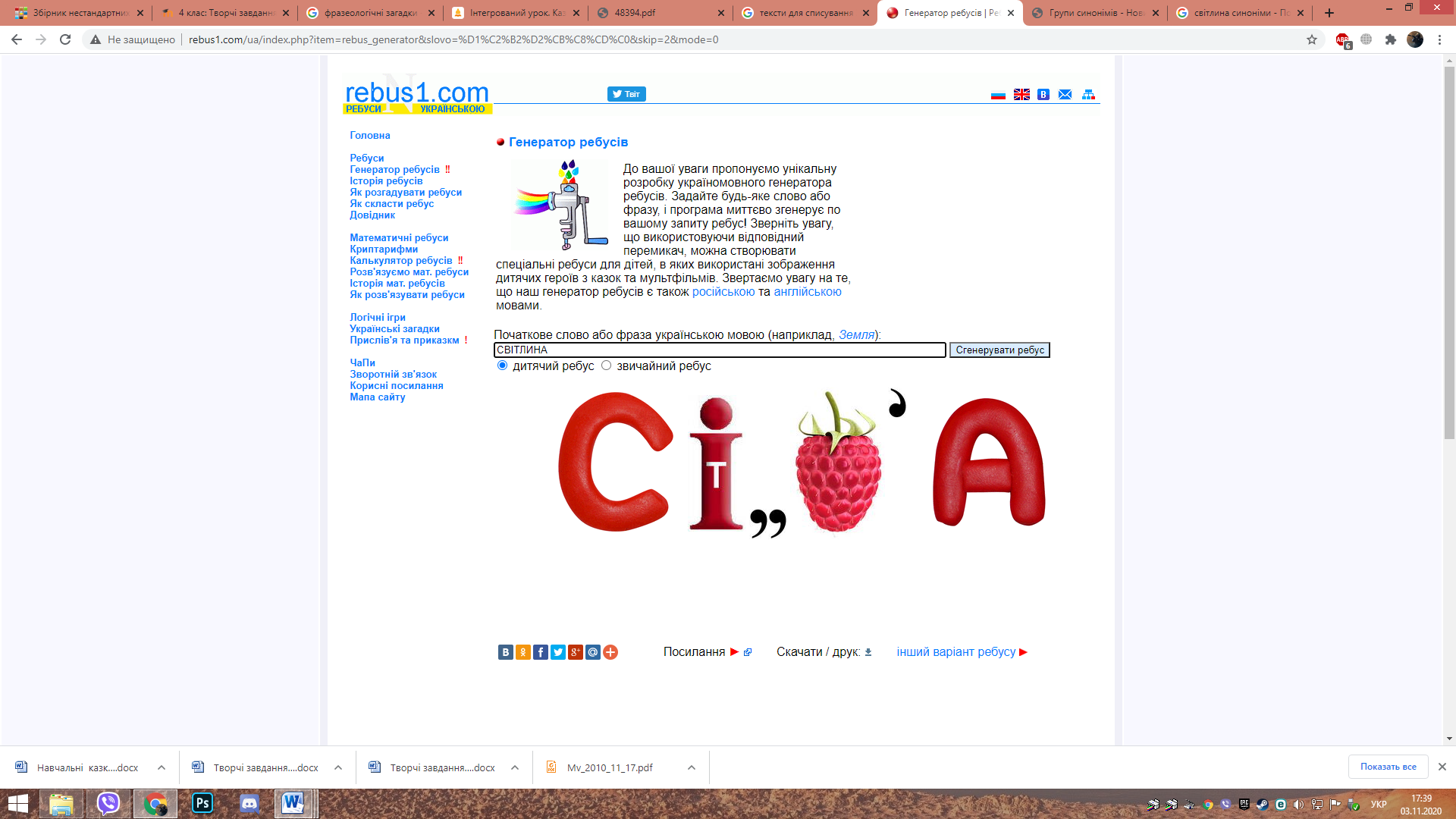 (держава)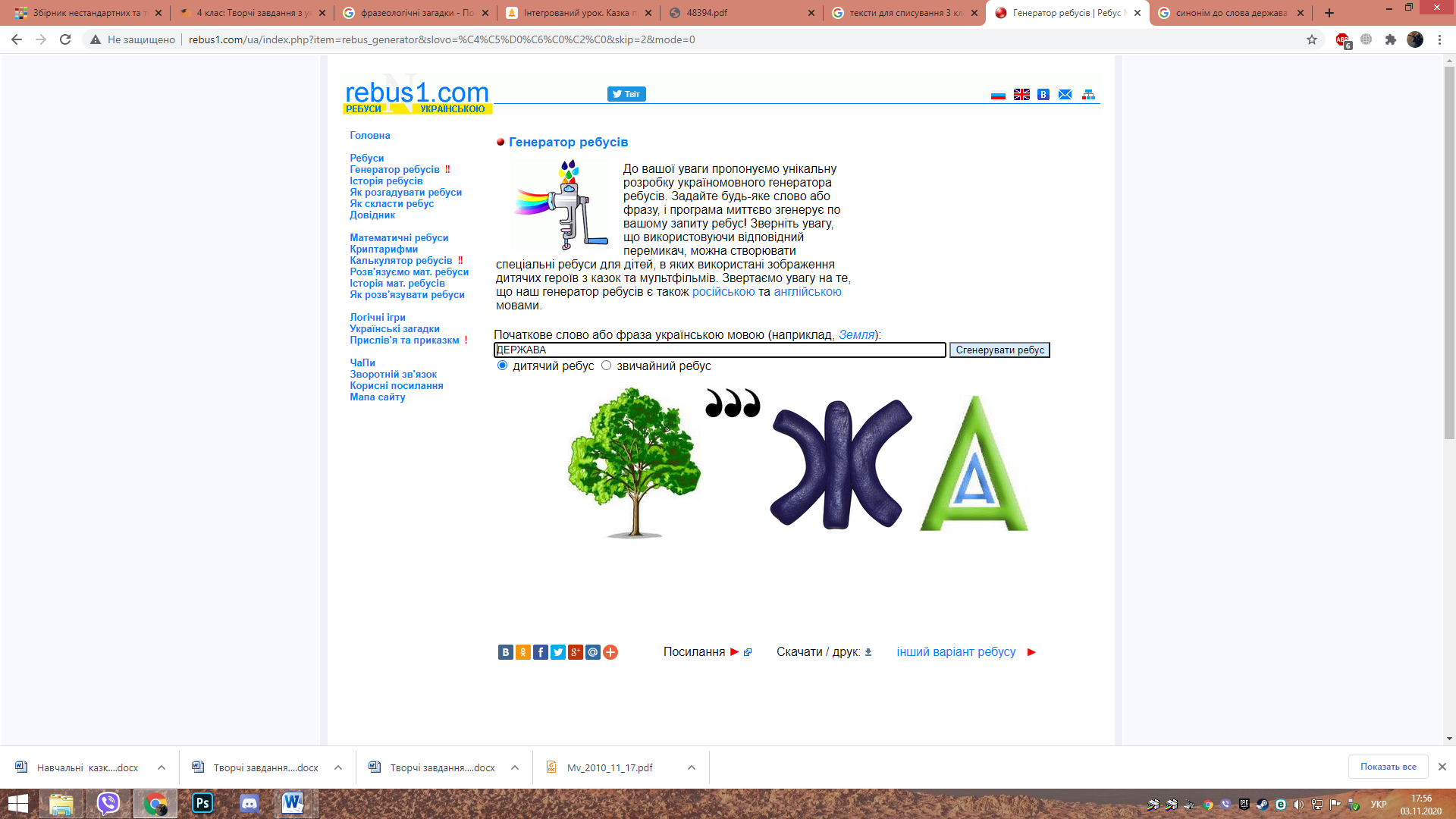 Розгадай ребуси. Запиши відгадки і антоніми до них.(жадібність)(відпочинок)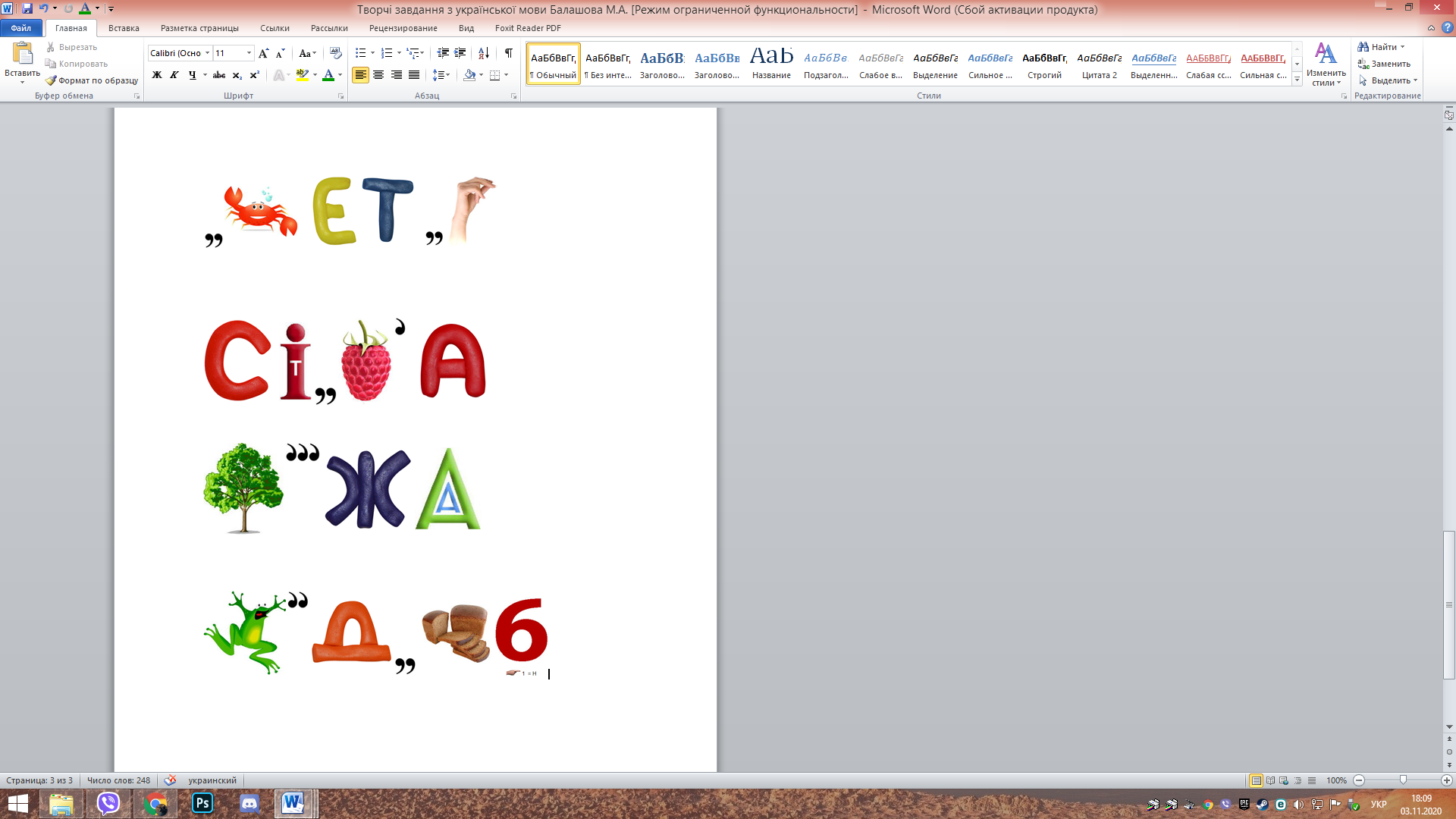 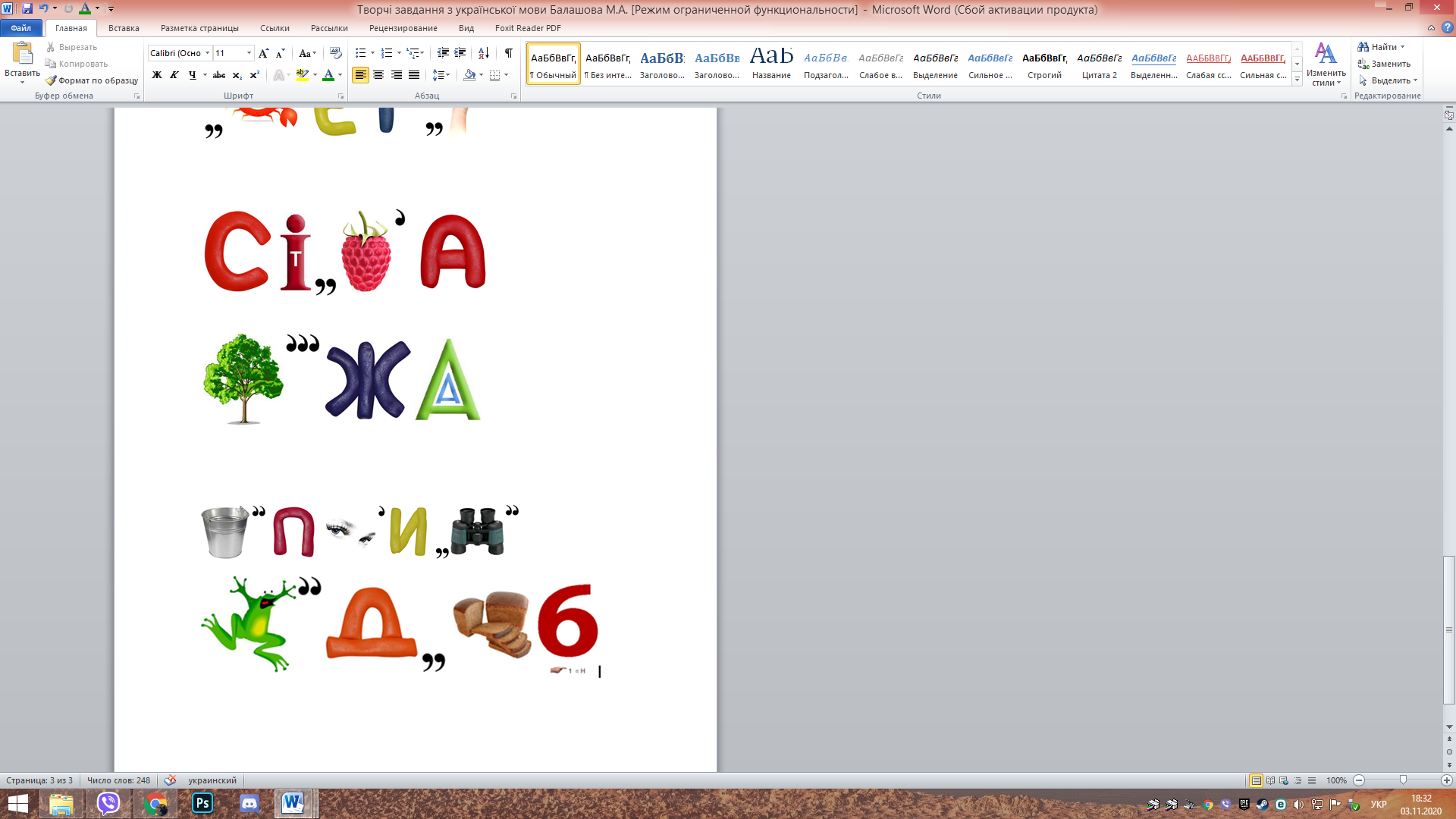 Запиши слова за фонетичною транскрипцією. Визнач в них кількість звуків і складів.[н`і`хт`і], [знан`:а ], [мал`у`к], [шчас`т`а] ,[йуна́к], [д'ійéта], [здорóвйа],  [л'удина], [украйіна],  [йáблун'а]Продовж ряд синонімів.    Сонечко світить, …, … .    Сніжинки падають, …, … .    Ліс шумить, …, … .    Струмок співає, …, … .    Хмарина пливе, …, … .    Стежка в’ється, …, … .Прочитай прислів’я. У кожному прислів’ї підбери пропущене слово, протилежне за значенням до виділеного.Краще своє мале, ніж чуже ... .З великої хмари ... дощ буває.Добрі люди умирають, а діла їхні ... .Праця чоловіка годує, а ... марнує.Ластівка день починає, а соловей … .Посієш вчасно, … рясно.Віднови деформовані прислів`я.руках здоров’я Твоє в твоїх.щастя здоров’я Без немає.за багатство Здоров’я дорожче.за Здоров’я не купиш гроші.Поясни значення прислів`я, яке тобі сподобалось найбільше.Склади речення, добери заголовок. Запиши утворений текст.а) верба, священним, деревом, є б) в, пiснях, оспiвана, вона, народних, словами , багатьма , ласкавими в) вербу, тримають, освячену, образами, за г) букети, котикiв, з, вербових , є, найкращим, для, подарунком, рiдних, знайомих, та      Запиши, розкриваючи дужки.     (До)школи (по)чинай (з)биратися звечора. (По)дивися (роз)клад, (при)гадай, які уроки чекають (на)тебе завтра, й (по)чинай готуватися (до)зустрічі (з)ними.Розбий слова на три групи за співвідношенням звуків і букв. Запиши у три стовпчики: у перший – слова, у яких звуків більше, ніж букв, у другий – слова, у яких звуків менше, а в третій – слова з однаковою кількістю звуків і букв.Сім’я, яблунька, багаття, Україна, їдять, сяє, щастя, дзвінок, п’ять, дзеркальний, мальовничий, їдуть.Уяви себе редактором і відредагуй текст на свій розсуд. Виправ помилки та додай слова за змістом.Зема — ____________ пора року. Морозець залишайе _____________ візерунки на викнах. Мені подобається, коли на вулиці вся дарога вкрита ______________ килимом. А якщо випав либкий сніг, то можна злєпити _____________ й пограти в ____________. Взимку відзначаюдь _____________ свята: в грудні Новий рік, а в січні — різдво.До іменників, які відповідають на питання що? хто?, добери іменники, що відповідають на питання хто?  Школа -       _____________________            Лікування - _____________________           Сад -            _____________________Добери українські відповідники до запозичених слів.шопінг – __________________________________________________________ґаджет – __________________________________________________________рюкзак – ___________________________________________________________лайк – _____________________________________________________________меседж, смс – _________________________________________________________Порівняйте ознаки людей з характеристиками тварин. Допишіть порівняння.1. Повільний, мов … . 2. Маленький, наче … . 3. Голодний, як … . 4. Неповороткий, мов … . 5. Працьовита, як … . Запишіть речення, добираючи з дужок правильний варіант.1. Я планую прочитати цю книгу (протягом, на протязі) тижня. 2. У театрі бінокль стане тобі (в пригоді, в нагоді). 3. Наші думки (співпадають, збігаються).  